ATATÜRK İLKELERİ VE İNKILAP TARİHİ ENSTİTÜSÜ MÜDÜRLÜĞÜNE             Aşağıda bilgileri bulunan, Atatürk İlkeleri ve İnkılap Tarihi Enstitüsü Tezsiz Yüksek Lisans öğrencisinin bitirme sınav jürisi aşağıdaki şekilde önerilmektedir. Gereğini arz ederim.                                                                                                                             		Anabilim Dalı BaşkanıÖğrencinin Numarası	: 		Adı Soyadı	: Programı	: Atatürk İlkeleri ve İnkılap Tarihi Tezsiz Yüksek Lisans (İ.Ö.)Proje Danışmanı	: 				                   	                 imza Sınav Tarihi     	:        /      /2024	                 Saati: .Sınav Yeri	: Atatürk İlkeleri ve İnkılap Tarihi EnstitüsüProjesi Konusu	: ÖNERİLEN SINAV JÜRİSİNOT: Tezsiz Yüksek Lisans Bitirme Sınavı Jüri Öneri Formu ile birlikte 3 adet dönem projesinin Enstitü Müdürlüğüne teslim edilmesi gerekmektedir.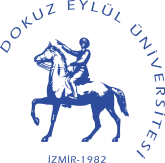 T.C.DOKUZ EYLÜL ÜNİVERSİTESİ ATATÜK İLKELERİ VE İNKILAP TARİHİ ENSTİTÜSÜTEZSİZ YÜKSEK LİSANS BİTİRME SINAVI JÜRİ ÖNERİ FORMU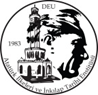 ASİL ÜYELERUNVANI, ADI SOYADIKURUMU/ANABİLİM DALIDanışman Öğretim ÜyesiAnabilim Dalı Öğretim ÜyesiFarklı Anabilim Dalı Öğretim Üyesi YEDEK ÜYEYedek Üye